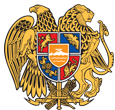 ՀԱՅԱՍՏԱՆԻ ՀԱՆՐԱՊԵՏՈՒԹՅՈՒՆ 
ՏԱՎՈՒՇԻ ՄԱՐԶ
ԴԻԼԻՋԱՆ ՀԱՄԱՅՆՔ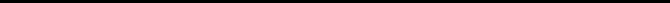 13 դեկտեմբեր 2019թ.ԱՐՁԱՆԱԳՐՈՒԹՅՈՒՆ N 16
ԱՎԱԳԱՆՈՒ ԱՐՏԱՀԵՐԹ ՆԻՍՏԻՀամայնքի ավագանու նիստին ներկա էին ավագանու 8 անդամներ:Բացակա էին` Ռազմիկ Բալինյանը, Արթուր Թամրազյանը, Վարդան Հախվերդյանը, Սուրեն Մելիքյանը, Վարդան Մնացականյանը, Գեվորգ Սողոմոնյանը, Տիգրան ՍտեփանյանըՀամայնքի ղեկավարի հրավերով ավագանու նիստին մասնակցում էին`
Արա Մարտիրոսյան, Գեվորգ Թամրազյան, Գեվորգ Ամիրխանյան, Վարդան Գրիգորյան, Լեվոն Ավագյան, Ալբերտ Սիմոնյան, Ռոբերտ Չապուխյան, Գոհար Դավթյան, Լիպարիտ Սանթրոսյան, Վահե ՀովհաննիսյանՆիստը վարում էր  ՀՀ Դիլիջան համայնքի ղեկավար` Արմեն ՍանթրոսյանըՆիստը արձանագրում էր ` Սոնա ԵգանյանըԼսեցին
ՀԱՄԱՅՆՔԻ ԱՎԱԳԱՆՈՒ ՆԻՍՏԻ ՕՐԱԿԱՐԳԸ ՀԱՍՏԱՏԵԼՈՒ ՄԱՍԻՆ /Զեկ. ԱՐՄԵՆ ՍԱՆԹՐՈՍՅԱՆ/Ղեկավարվելով «Տեղական ինքնակառավարման մասին»  օրենքի 14-րդ հոդվածի  6-րդ մասի պահանջներով` համայնքի ավագանին  որոշում է.           Հաստատել համայնքի ավագանու նիստի հետևյալ օրակարգը.1.     Գույքը անհատույց սեփականության իրավունքով վարձակալին տրամադրելու մասին:
Զեկ. Ա.Սանթրոսյան2.    2020 թվականի Դիլիջան համայնքի բյուջեն հաստատելու մասին:
Զեկ. Ա.Սանթրոսյան3.  Դիլիջան համայնքի Թեղուտ գյուղի 14-րդ փողոց թիվ 5/1 հասցեի բնակելի տունը և վերջինիս զբաղեցրած 55.26քմ հողամասն ուղղակի վաճառքի ձևով օտարելու համաձայնություն տալու մասին:
Զեկ.Ա.ՍանթրոսյանՀայաստանի Հանրապետության Տավուշի մարզի Դիլիջանի համայնքի ավագանու 2019 թվականի նոյեմբերի 18 ի թիվ 176 –Ա որոշումը չեղյալ ճանաչելու մասին:
 Զեկ.Ա.Սանթրոսյան 
5. Դիլիջանի համայնքապետարան դիմած քաղաքի սոցիալապես անապահով վիճակում գտնվող քաղաքացիներին դրամական օգնություն տրամադրելու մասին:
Զեկ.Ա.Սանթրոսյան
6. Դիլիջանի համայնքապետարան դիմած քաղաքի սոցիալապես անապահով վիճակում գտնվող քաղաքացիներին վառելափայտ ձեռք բերելու նպատակով դրամական օգնություն տրամադրելու մասին:
Զեկ. Ա.Սանթրոսյան
7. «Դիլիջան քաղաքի պատվավոր քաղաքացի» կոչում շնորհելու և Դիլիջանի համայնքապետարանի ոսկե հուշամեդալով պարգեվատրելու մասին: 
Զեկ.Ա.Սանթրոսյան Որոշումն ընդունված է. /կցվում է որոշում N 180-Ա/Լսեցին
ԳՈՒՅՔԸ ԱՆՀԱՏՈՒՅՑ ՍԵՓԱԿԱՆՈՒԹՅԱՆ ԻՐԱՎՈՒՆՔՈՎ ՎԱՐՁԱԿԱԼԻՆ ՏՐԱՄԱԴՐԵԼՈՒ ՄԱՍԻՆ /Զեկ. ԱՐՄԵՆ ՍԱՆԹՐՈՍՅԱՆ/      Դիլիջանի համայնքապետին է դիմել Դիլիջան քաղաքի Շամախյան փողոցի թիվ 3Ա շենքի թիվ 33 բնակարանի վարձակալ Հրաչիկ Առաքելյանը՝ վերոհիշյալ բնակարանն անհատույց սեփականության իրավունքով  իրեն տրամադրելու խնդրանքով: Համայնքապետարանում առկա է նաև Հայաստանի Հանրապետության Պաշտպանության նախարարության կենտրոնական բնակկենցաղային հանձնաժողովի նախագահի կողմից 26.10.2007թ. ուղարկված գրությունը  և Հայաստանի Հանրապետության պաշտպանության նախարարի ,,Բնակելի տարածություններն անհատույց սեփականության իրավունքով տրամադրելու մասին,, 01.10.2007թ. թիվ 1149 հրամանը, որին կցված ցանկում ընդգրկված է նաև վարձակալ Հրաչիկ Առաքելյանը:           
      Դիլիջան համայնքի ղեկավարը առաջարկություն է ներկայացրել՝ համայնքի Շամախյան փողոցի թիվ 3Ա շենքի թիվ 33, երկու սենյականոց բնակարանը, անհատույց սեփականության իրավունքով, վարձակալին տրամադրելու մասին:
     Ղեկավարվելով «Տեղական ինքնակառավարման մասին»  օրենքի 18-րդ հոդվածի  1-ին մասի 21-րդ կետի պահանջներով և հիմք ընդունելով Հայաստանի Հանրապետության կառավարության 07.03.2007թ. թիվ 384-Ն որոշման 16 - րդ կետը՝  համայնքի ավագանին որոշում է.    Տալ համաձայնություն համայնքի սեփականություն հանդիսացող Շամախյան փողոցի թիվ 3Ա շենքի թիվ 33, երկու սենյականոց՝ 63,6 ք.մ. ընդհանուր մակերեսով բնակարանը, վարձակալին անհատույց սեփականության իրավունքով տրամադրելու մասին համայնքի ղեկավարի առաջարկությանը:Որոշումն ընդունված է. /կցվում է որոշում N 181-Ա/Լսեցին
2020 ԹՎԱԿԱՆԻ ԴԻԼԻՋԱՆ ՀԱՄԱՅՆՔԻ ԲՅՈՒՋԵՆ ՀԱՍՏԱՏԵԼՈՒ ՄԱՍԻՆ /Զեկ. ԱՐՄԵՆ ՍԱՆԹՐՈՍՅԱՆ/Ղեկավարվելով «Տեղականինքնակառավարմանմասին» օրենքի 18-րդհոդվածի 1-ին կետի 5-րդ ենթակետի և «Հայաստանի Հանրապետության բյուջետային համակարգի մասին»  օրենքի 32-րդ հոդվածի պահանջներով՝ Դիլիջան համայնքի ավագանին որոշում է..     Հաստատել 2020  թվականի Դիլիջան համայնքի բյուջեն՝ ա/ եկամուտների գծով			  - 933000.0		հազար ՀՀ դրամ, բ/  ծախսերի գծով	                                  - 933000.0        հազար ՀՀ դրամ, գ/  դեֆիցիտի ծածկմանն ուղղված միջոցներ-	          հազար ՀՀ դրամ: 2.    Հաստատել համայնքի բյուջեի եկամուտները ըստ առանձին եկամտատեսակների՝ (հատված 1):  3.    Հաստատել համայնքի բյուջեի ծախսերն ըստ գործառական դասակարգման՝ (հատված 2): 4.    Հաստատել համայնքի բյուջեի ծախսերն ըստ տնտեսագիտական դասակարգման՝ (հատված 3): 5.    Հաստատել համայնքի բյուջեի հավելուրդը կամ դեֆիցիտը (պակասուրդը)` (հատված4 ): 6.    Հաստատել համայնքի բյուջեի դեֆիցիտի (պակասուրդի) ֆինանսավորման աղբյուրները կամ հավելուրդի օգտագործման ուղղությունները` (հատված 5): 7.    Հաստատել համայնքի բյուջեի  ծախսերն ըստ գործառական և տնտեսագիտական դասակարգման՝ (հատված 6): 8.    Սահմանել, որ ծախսերի ֆինանսավորումը կատարվում է ստացված փաստացի մուտքերի սահմաններում՝ պահպանելով ծախսերի համամասնությունները: 9.    Թույլատրել համայնքի ղեկավարին՝հիմք ընդունելով «Հայաստանի Հանրապետության բյուջետային համակարգի մասին»  օրենքի 33-րդ հոդվածի 3-րդ կետը, համայնքի բյուջեում կատարել փոփոխություններ, որոնց հանրագումարը չի կարող գերազանցել հաստատված ծավալի 15-%ը:Որոշումն ընդունված է. /կցվում է որոշում N 182-Ն/Լսեցին
ԴԻԼԻՋԱՆ ՀԱՄԱՅՆՔԻ ԹԵՂՈՒՏ ԳՅՈՒՂԻ 14-ՐԴ ՓՈՂՈՑ ԹԻՎ 5/1 ՀԱՍՑԵԻ ԲՆԱԿԵԼԻ ՏՈՒՆԸ ԵՎ ՎԵՐՋԻՆԻՍ ԶԲԱՂԵՑՐԱԾ 55.26ՔՄ ՀՈՂԱՄԱՍՆ ՈՒՂՂԱԿԻ ՎԱՃԱՌՔԻ ՁԵՎՈՎ ՕՏԱՐԵԼՈՒ ՀԱՄԱՁԱՅՆՈՒԹՅՈՒՆ ՏԱԼՈՒ ՄԱՍԻՆ /Զեկ. ԱՐՄԵՆ ՍԱՆԹՐՈՍՅԱՆ/Դիլիջանի համայնքի ղեկավարի 2019թ. նոյեմբերի 18-ի թիվ 715-Ա որոշմամբ, քաղ. Արտակ Ռոմիկի Սիմոնյանի կողմից Դիլիջան համայնքի Թեղուտ գյուղի 14-րդ փողոց թիվ 5/1 հասցեի ինքնակամ կառուցված 111.65քմ ընդհանուր արտաքին մակերեսով երկհարկանի բնակելի տան նկատմամբ ճանաչվել է համայնքի սեփականության իրավունքը և օրինականացվել է /սեփականության իրավունքի վկայական թիվ՝ 22112019-11-0039/: 
Առաջարկություն է ներկայացվել քաղաքացուն` Դիլիջան համայնքի Թեղուտ գյուղի 14-րդ փողոց թիվ 5/1 հասցեի ինքնակամ կառուցված 111.65քմ ընդհանուր արտաքին մակերեսով բնակելի տունը և վերջինիս զբաղեցրած 55.26քմ հողամասը ձեռք բերելու նպատակով: Վերջինս տվել է իր համաձայնությունը:  
Համայնքի ղեկավարը նշված շինությունը և վերջինիս զբաղեցրած 55.26քմ հողամասը քաղ. Արտակ Սիմոնյանին, համապատասխանաբար, 184222 դրամ և 12268 դրամ արժեքներով օտարելու վերաբերյալ առաջարկությունը ներկայացրել է համայնքի ավագանու համաձայնեցմանը:
Ղեկավարվելով <<Տեղական ինքնակառավարման մասին>> օրենքի 18-րդ հոդվածի 1-ին մասի 21-րդ կետի դրույթներով` համայնքի ավագանին որոշում է.
 Տալ համաձայնություն՝ Դիլիջան համայնքի Թեղուտ գյուղի 14-րդ փողոց թիվ 5/1 հասցեի 111.65քմ ընդհանուր արտաքին մակերեսով բնակելի տունը և վերջինիս զբաղեցրած 55.26քմ հողամասը, համապատասխանաբար, 184222 դրամ և 12268 դրամ արժեքներով քաղ. Արտակ Ռոմիկի Սիմոնյանին օտարելու մասին համայնքի ղեկավարի առաջարկությանը:Որոշումն ընդունված է. /կցվում է որոշում N 183-Ա/Լսեցին
ՀԱՅԱՍՏԱՆԻ ՀԱՆՐԱՊԵՏՈՒԹՅԱՆ ՏԱՎՈՒՇԻ ՄԱՐԶԻ ԴԻԼԻՋԱՆԻ ՀԱՄԱՅՆՔԻ ԱՎԱԳԱՆՈՒ 2019 ԹՎԱԿԱՆԻ ՆՈՅԵՄԲԵՐԻ 18 Ի ԹԻՎ 176-Ա ՈՐՈՇՈՒՄԸ ՈՒԺԸ ԿՈՐՑՐԱԾ ՃԱՆԱՉԵԼՈՒ ՄԱՍԻՆ /Զեկ. ԱՐՄԵՆ ՍԱՆԹՐՈՍՅԱՆ/Հիմք ընդունելով ՀՀ Տավուշի  մարզի զբաղվածության աջակցության մարզային հանձնաժողովի 10.12.2019թ. թիվ 13 նիստի որոշումը, ղեկավարվելով  <<Նորմատիվ իրավական ակտերի մասին>>   օրենքի 36-դ հոդվածով,   37-րդ հոդվածի 1-ին և 2-րդ մասերով՝ համայնքի ավագանին  որոշում է.ՈՒժը կորցրած ճանաչել Հայաստանի Հանրապետության Տավուշի մարզի Դիլիջանի  համայնքի ավագանու 2019 թվականի նոյեմբերի 18-ի «Դիլիջան համայնքում 2019թ. ընթացքում վարձատրվող հասարակական աշխատանքներ իրականացնելու մասին» թիվ 176-Ա որոշումը:Որոշումն ընդունված է. /կցվում է որոշում N 184-Ա/Լսեցին
ԴԻԼԻՋԱՆԻ ՀԱՄԱՅՆՔԱՊԵՏԱՐԱՆ ԴԻՄԱԾ ՔԱՂԱՔԻ ՍՈՑԻԱԼԱՊԵՍ ԱՆԱՊԱՀՈՎ ՎԻՃԱԿՈՒՄ ԳՏՆՎՈՂ ՔԱՂԱՔԱՑԻՆԵՐԻՆ ԴՐԱՄԱԿԱՆ ՕԳՆՈՒԹՅՈՒՆ ՏՐԱՄԱԴՐԵԼՈՒ ՄԱՍԻՆ /Զեկ. ԱՐՄԵՆ ՍԱՆԹՐՈՍՅԱՆ/Դիլիջան համայնքի ղեկավարին և ավագանուն են դիմել թվով   46   քաղաքացիներ հայտնելով, որ  փաստացի գտնվում են սոցիալապես անապահով վիճակում և  նշված խնդիրները ֆինանսական տեսանկյունից չեն կարող լուծել սեփական միջոցներով :
    Հաշվի առնելով վերոգրյալը և ղեկավարվելով «Տեղական ինքնակառավարման մասին» օրենքի 18-րդ հոդվածի 1-ին մասի   7-րդ կետի պահանջներով, համայնքի ավագանին որոշում է. Տալ համաձայնություն համայնքի ղեկավարի առաջարկությանը և ներքոնշյալ   քաղաքացիներին ցույց տալ դրամական  օգնություն, այդ նպատակի համար Դիլիջան  համայնքի 2019թ.  բյուջեի <<Սոցիալական հատուկ արտոնություններ>> /բաժին 10 խումբ 7,  դաս 1/ 4729 հոդվածից  հատկացնելով 890000  դրամ, այդ թվում `·   Ք.Դիլիջան Շահումյանփողոցի 9 բն.20  հասցեիբնակիչՍեդա Սիմոնյանին –20000 դրամ·  Ք.Դիլիջան Բարեկամությանփողոցի 1  բն. 18 հասցեիբնակիչ Սվետլանա Հովհաննիսյանին – 20000 դրամ·   Ք.Դիլիջան Գայի փողոց 84 բն.17 հասցեի բնակիչ Արփիկ Ղուշչյանին-50000 դրամ· Ք.Դիլիջան Շամախյան փողոցի 2ա բն.1 հասցեի բնակիչ Արմեն Գրիգորյանին-15000 դրամ·  Ք.Դիլիջան Գետափնյա փողոցի 6 բն.35 հասցեի բնակիչ Գեղեցիկ Մարտիրոսյանին-15000 դրամ· Ք.Դիլիջան Շահումյանփողոցի 9 բն.10  հասցեիբնակիչՆաթելա Սիմոնյանին –20000 դրամ·   Ք.Դիլիջան Օրջոնիկիձե փողոցի 4-րդ նրբ.60 հասցեի բնակիչ Լաուրա Աղասարյանին-20000 դրամ·Ք.Դիլիջան Գետափնյա փողոցի 74 բն.10 հասցեի բնակիչ Դիանա Մկրտչյանին-20000 դրամ·   Ք.Դիլիջան Շամախյան փողոցի 100 Ա հասցեի բնակիչ Խաչատուր Ալիխանյանին-15000 դրամ·    Ք.Դիլիջան Գայի փողոց 76 բն.36 հասցեի բնակիչ Էսմա Գյուլզատյանին-20000 դրամ·Ք.Դիլիջան Մոլդովական փողոցի 1 բն.33 հասցեի բնակիչ ՍերիկԳրիգորյանին-20000 դրամ·         Ք.Դիլիջան Շամախյան փողոցի 1Բ բն.18 հասցեի բնակիչ Մարիամ Զոհրաբյանին-15000 դրամ·         Ք.Դիլիջան ՈՒսանողական փողոցի 2-րդ նրբ. 50 հասցեի բնակիչ Արփինե Խառատյանին-20000 դրամ·         Ք.Դիլիջան Շահումյանփողոցի 3-րդ նրբ.18  հասցեիբնակիչՀովհաննես Սահաբալյանին –20000 դրամ·    Ք.Դիլիջան Հակոբջանյանփողոցի 34 հասցեիբնակիչԿարինե Սարգսյանին –20000 դրամ·         Ք.Դիլիջան Հովսեփյանփողոցի 10  հասցեիբնակիչԳարունիկ Ամիրյանին –20000 դրամ·Ք.Դիլիջան Գայի փողոց 35 բն.18 հասցեի բնակիչ Էլիզաբետ Մանգասարյանին-20000 դրամ·Ք.Դիլիջան Բարեկամության փողոցի 1  բն. 14 հասցեի բնակիչ Մարետա Հարությունյանին– 20000 դրամ·    Ք.Դիլիջան Վասիլև  փողոցի 140 հասցեի բնակիչ Լամարա Պոստոլոկյանին – 20000 դրամ·         Գ.Հաղարծին 7-րդ փողոց 5 հասցեի բնակիչ Արաքսյա Հովհաննիսյանին-30000 դրամ· Գ.Հաղարծին 8-րդ փողոց 3-րդ նրբ. 8 հասցեի բնակիչ Մերուժան Քոչարյանին-15000 դրամ·  Գ.Հաղարծին 11-րդ  փողոց 2 փկղ 9 հասցեի բնակիչ Սոֆիա Աղաջանյանին-20000 դրամ·         Գ.Հաղարծին 1-ին  փողոց 56/1  հասցեի բնակիչ Արամ Սարգսյանին-30000 դրամ·         Գ. Հաղարծին 4-րդ  փողոց 1-ին փկղ 10  հասցեի բնակիչ Լաուրա Մանուչարյանին-    15000    դրամ·         Գ. Հաղարծին 12-րդ  փողոց 21  հասցեի բնակիչ Գայանե Բադալյանին-  15000  դրամ·         Գ. Հաղարծին 3-րդ  փողոց 36  հասցեի բնակիչ Ռուզան Թամամյանին-  15000  դրամ· Գ. Հաղարծին 2-րդ  փողոց 4-րդ նրբ. 5  հասցեի բնակիչ Ալեք Գրիգորյանին-  15000  դրամ·     Գ.Հաղարծին 8-րդ փողոց 22 հասցեի բնակիչ Քնարիկ Ենգիբարյանին-15000 դրամ·     Գ.Հաղարծին 11-րդ փողոց 32 հասցեի բնակիչ Գայանե Հախվերդյանին-15000 դրամ·     Գ.Հաղարծին 5-րդ փողոց 93 հասցեի բնակիչ Գոհար Հախվերդյանին-15000 դրամ· Գ.Թեղուտ 9-րդ փողոց 3-րդ նրբ. 4  հասցեի բնակիչ Գեղեցիկ Հախվերդյանին-15000 դրամ·   Գ.Թեղուտ 6-րդ փողոց 16 հասցեի բնակիչ Հռիփսիմե Թամամյանին-20000 դրամ·    Գ.Թեղու Գ.Թեղուտ 6-րդ փողոց 34 հասցեի բնակիչ Լուսինե Պողոսյանին-20000 դրամ·         Գ.Թեղուտ 6-րդ փողոց 3 հասցեի բնակիչ Անահիտ Սարգսյանին-20000 դրամ· Գ.Թեղուտ 7-րդ փողոց 1-ին նրբ. 5 հասցեի բնակիչ Ռուզաննա Զարգարյանին-20000 դրամ·         Գ.Թեղուտ 3-րդ փողոց 12 հասցեի բնակիչ Գագիկ Պողոսյանին-20000 դրամ· Գ.Թեղուտ 9-րդ փողոց 4-րդ նրբ. 7 հասցեի բնակիչ Թամարա Թամրազյանին-20000 դրամ ·         Գ.Թեղուտ 3-րդ փողոց 21 հասցեի բնակիչ Վանուշ Մուկուչյանին-15000 դրամ·         Գ.Թեղուտ 3-րդ փողոց 14 հասցեի բնակիչ Արաքսյա Հախվերդյանին-15000 դրամ·         Գ.Թեղուտ 13-րդ փողոց 14 հասցեի բնակիչ Սոնա Մանթաշյանին-15000 դրամ·         Գ.Գոշ Մ.Գոշի փողոց 8-րդ փկղ 8 հասցեի բնակիչ Հովսեփ Գրիգորյանին- 20000 դրամ·         Գ.Գոշ Մ.Գոշի փողոց 6-րդ փկղ 1 հասցեի բնակիչ Մայիս Ամիրխանյանին- 20000 դրամ·        .Գոշ Մ.Գոշի փողոց 8-րդ փկղ 9 հասցեի բնակիչ Մերուժան Գրիգորյանին- 20000 դրամ·         Գ.Գոշ Մ.Գոշի փողոց 11-րդ նրբ 11 հասցեի բնակիչ Աննա Սարգսյանին- 20000 դրամ·    Գ.Գոշ Մ.Գոշի փողոց 13-րդ նրբ 9 հասցեի բնակիչ Շուշանիկ Գրիգորյանին- 20000 դրամ·Գ. Աղավնավանք  4-րդ  փողոց  1  հասցեի բնակիչ Նազանի Մելքումովային-20000    դրամՈրոշումն ընդունված է. /կցվում է որոշում N 185-Ա/Լսեցին
ԴԻԼԻՋԱՆԻ ՀԱՄԱՅՆՔԱՊԵՏԱՐԱՆ ԴԻՄԱԾ ՔԱՂԱՔԻ ՍՈՑԻԱԼԱՊԵՍ ԱՆԱՊԱՀՈՎ ՎԻՃԱԿՈՒՄ ԳՏՆՎՈՂ ՔԱՂԱՔԱՑԻՆԵՐԻՆ ՎԱՌԵԼԱՓԱՅՏ ՁԵՌՔ ԲԵՐԵԼՈՒ ՆՊԱՏԱԿՈՎ ԴՐԱՄԱԿԱՆ ՕԳՆՈՒԹՅՈՒՆ ՏՐԱՄԱԴՐԵԼՈՒ ՄԱՍԻՆ /Զեկ. ԱՐՄԵՆ ՍԱՆԹՐՈՍՅԱՆ/Դիլիջան համայնքի ղեկավարին և ավագանուն են դիմել թվով   29    քաղաքացիներ հայտնելով, որ  փաստացի գտնվում են սոցիալապես անապահով վիճակում և խնդրում են աջակցել վառելափայտ ձեռք բերելու համար::
    Հաշվի առնելով վերոգրյալը և ղեկավարվելով «Տեղական ինքնակառավարման մասին» օրենքի 18-րդ հոդվածի 1-ին մասի   7-րդ կետի պահանջներով, համայնքի ավագանին որոշում է. Տալ համաձայնություն համայնքի ղեկավարի առաջարկությանը և ներքոնշյալ   քաղաքացիներին ցույց տալ դրամական  օգնություն, այդ նպատակի համար Դիլիջան  համայնքի 2019թ.  բյուջեի <<Սոցիալական հատուկ արտոնություններ>> /բաժին 10 խումբ 7,  դաս 1/ 4729 հոդվածից  հատկացնելով  870000   դրամ, այդ թվում `· Ք.Դիլիջան Մանթաշյան փողոցի 2 հասցեի բնակիչ Անդրանիկ Խաչիկյանին – 30000 դրամ·   Ք.Դիլիջան Կամոփողոցի 223 հասցեիբնակիչՆատալյա Կարապետյանին – 30000 դրամ·  Ք.Դիլիջան Գետափնյափողոցի 50 հասցեիբնակիչՄարիա Հայրապետյանին-30000 դրամ·         Ք.Դիլիջան Կամոփողոցի 201 հասցեիբնակիչԳայանե Ամիրյանին – 30000 դրամ·      Ք.Դիլիջան Շահումյանփողոցի 2-րդ նրբ. 14 հասցեիբնակիչԹամարա Ամիրյանին – 30000 դրամ· Ք.Դիլիջան Կալինինի փողոցի 164 հասցեի բնակիչ Ժաննա Նավասարդյանին-30000 դրամ· Ք.Դիլիջան Օրջոնիկիձե փողոցի 41 հասցեի բնակիչ Արարատ Վարդանյանին-30000 դրամ·   Ք.Դիլիջան Շահումյանփողոցի 23 հասցեիբնակիչԿարինե Վարդանյանին – 30000 դրամ·         Ք.Դիլիջան Կամոփողոցի 102 հասցեիբնակիչԼիլիա Լեոնովային – 30000 դրամ·Ք.Դիլիջան Հակոբջանյանփողոցի 37 հասցեիբնակիչՄելանյա Հարությունյան –30000 դրամ·   Ք.Դիլիջան Մյասնիկյանփողոցի 10 հասցեիբնակիչՄելս Հարությունյանին – 30000 դրամ·     Ք.Դիլիջան Կալինինի փողոցի 1-ին նրբ. 94 Ա հասցեի բնակիչ Լիդիա եվդոկիմովային-30000 դրամ·  Ք.Դիլիջան Հակոբջանյանփողոցի 42 հասցեիբնակիչԼիանա Վարագյանին – 30000 դրամ· Ք.Դիլիջան Հովսեփյան փողոցի 81 բն.9 հասցեիբնակիչԱննա Հովսեփյանին – 30000 դրամ·      Ք.Դիլիջան Կալինինի փողոցի 1-ին նրբ. 30 հասցեի բնակիչ Սամվել Վարդանյանին-30000 դրամ·     Ք.Դիլիջան Օրջոնիկիձե փողոցի 2 –րդ նրբ.22  հասցեի բնակիչ Նաիրա Բաբաջանյանին-30000 դրամ·         Ք.Դիլիջան Մոլդովական փողոցի 2 բն. 22  հասցեի բնակիչ Նարինե Ղուկասյանին-30000 դրամ·         Ք.Դիլիջան Գայի փողոցի 80 բն. 30  հասցեի բնակիչ Անահիտ Շահնազարյանին-30000 դրամ·Ք.Դիլիջան Կալինինի փողոցի 4-րդ նրբ. 7 հասցեի բնակիչ Հեղինե Դավթյանին-30000 դրամ·  Ք.Դիլիջան Գայի փողոցի 76 բն. 22  հասցեի բնակիչ Արկադիա Գևորգյանին-30000 դրամ·         Ք.Դիլիջան Մյասնիկյանփողոցի 103 հասցեիբնակիչՋուլիետա Ամյանին – 30000 դրամ·Ք.Դիլիջան Կամարինի  փողոցի 55  հասցեիբնակիչՔրիստինե Գաբրիելյանին – 30000 դրամ·         Ք.Դիլիջան Կալինինի փողոցի 239 բն.16  հասցեի բնակիչ Հրանուշ Աբրահամյանին-30000 դրամ·         Գ. Հաղարծին 10-րդ  փողոց 60 հասցեի բնակիչ Լաուրա Ավագյանին-    30000    դրամ·         Գ. Հաղարծին 7-րդ  փողոց 1-ին նրբ. 15  հասցեի բնակիչ Լարիսա Հովհաննիսյանին-  30000    դրամ·         Գ. Հաղարծին 5-րդ  փողոց 56  հասցեի բնակիչ Էմմա Մանուչարյանին-  30000    դրամ·         Գ. Հաղարծին 5-րդ  փողոց 54  հասցեի բնակիչ Սիլվա Մակիչյանին-  30000    դրամ·         Գ. Հաղարծին 2-րդ  փողոց  1-ին փկղ 9  հասցեի բնակիչ Արևիկ Թամրազյանին-  30000    դրամ· Գ. Հաղարծին 7-րդ  փողոց  1  հասցեի բնակիչ Վազգեն Պետրոսյանին-  30000    դրամ Որոշումն ընդունված է. /կցվում է որոշում N 186-Ա/Լսեցին
&#171;ԴԻԼԻՋԱՆ ՔԱՂԱՔԻ ՊԱՏՎԱՎՈՐ ՔԱՂԱՔԱՑԻ&#187; ԿՈՉՈՒՄ ՇՆՈՐՀԵԼՈՒ ԵՎ ԴԻԼԻՋԱՆԻ ՀԱՄԱՅՆՔԱՊԵՏԱՐԱՆԻ ՈՍԿԵ ՀՈՒՇԱՄԵԴԱԼՈՎ ՊԱՐԳԵՎԱՏՐԵԼՈՒ ՄԱՍԻՆ /Զեկ. ԱՐՄԵՆ ՍԱՆԹՐՈՍՅԱՆ/Հիմք ընդունելով Դիլիջան համայնքի ղեկավարի առաջարկությունը և ղեկավարվելով «Տեղական ինքնակառավարման մասին»  օրենքի 18 -րդ  հոդվածի 1-ին մասի 26-րդ կետի և Դիլիջան համայնքի ավագանու կանոնակարգի 21-րդ կետի պահաջներով` համայնքի ավագանին   որոշում է.                                                       Շնորհել «Դիլիջան քաղաքի պատվավոր քաղաքացի» կոչում  Հարություն Քուշկյանին և պարգևատրել Դիլիջանի համայնքապետարանի ոսկե հուշամեդալով :Որոշումն ընդունված է. /կցվում է որոշում N 187-Ա/ 
ՀՀ Դիլիջան համայնքի ղեկավար

ԱՐՄԵՆ ՍԱՆԹՐՈՍՅԱՆ________________Նիստն արձանագրեց`  Սոնա Եգանյանը _________________________________Կողմ-8Դեմ-0Ձեռնպահ-0Կողմ-8Դեմ-0Ձեռնպահ-0Կողմ-8Դեմ-0Ձեռնպահ-0Կողմ-8Դեմ-0Ձեռնպահ-0Կողմ-8Դեմ-0Ձեռնպահ-0Կողմ-8Դեմ-0Ձեռնպահ-0Կողմ-8Դեմ-0Ձեռնպահ-0Կողմ-8Դեմ-0Ձեռնպահ-0 Ավագանու անդամներՍՈՒՐԵՆ ԳՐԻԳՈՐՅԱՆԳԱՌՆԻԿ ԴԱՎԹՅԱՆՍԱՄՎԵԼ ԴԱՎԹՅԱՆԱՐԳԱՄ ԹԱՄՐԱԶՅԱՆՍԱՀԱԿ ՄԿՐՏՈՒՄՅԱՆՎԱՐԴԱՆ ՄՆԱՑԱԿԱՆՅԱՆՎԱՐԴԱՆ ՄՈՒԿՈՒՉՅԱՆԴԱՎԻԹ ՍԱՐԳՍՅԱՆ